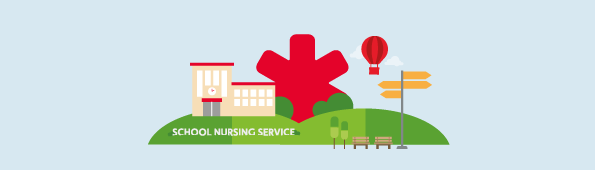 School Nurse Core Offer to Children, Young People and Families 2016/17Devon Integrated Children’s ServicesThe unique contribution of School Nursing:Is the ability to deliver a Public Health Nurse Service in partnership with young people, education,parents/carers and other agencies and to link to specialist services and GPs.Boundaries of this offerIn agreement with our commissioner the universal offer will apply to all school aged children and young people attending state funded education provision in Devon and including those not in employment, education or training.Services delivered in schools will be offered to the whole school population regardless of Local Authority home postcode.Individual universal plus and partnership plus support will be offered to children, young people and families who have a Devon County Council (DCC) postcode. Where there is a planned package of care for a child/YP without DCC postcode there will need to be negotiation and brokerage for the most appropriate person to provide support.There will be on-going work to scope the requirements and opportunities to work with non-state funded education providers.Principles of this document• To identify the core components of the Public Health Nurse – School Nurse programme to be delivered to all school aged children across Devon• To ensure that a consistent school nurse service is offered and delivered across Devon (not including Torbay and Plymouth).• In collaboration with the commissioner identify key performance indicators and audit frameworks to demonstrate the outcomes, impact and output of the redefined service• Develop training needs analysis to identify up-skilling profile.• National evidence based pathways and interventions will be embedded into the delivery programme that interface with the 6 high impact areas for Health Visiting (DH 2014) and focus on outcomes associated with the 6 high impact areas for School Nursing (PHE 2016).• The service will contribute to a, ‘Life Course Approach’ to public health across the population.Drivers for change• The need for a preventative model focusing on public health and the reduction of health inequalities• The need to deliver an equitable service across Devon with measurable outcomes related to improving public health outcomes for children, young people and families.• Workforce flexibilities and competencies that are in line with the latest national guidance• Children and Young People, Parents/Carers and Practitioners involved in the service have an agreed, shared understanding of their roles, responsibilities and contributions to the full service offer and the Healthy Child Programme(HCP)• The Service supports and is aligned to the Early Help strategy and implementation planAims of the School Nurse service• Achieving the best health and well-being outcomes for all children and young people through ensuring access and take up of screening and immunisation programmes, health and development assessment and reviews, health promotion and guidance tailored to individual risks and protective factors• Taking positive action and focuses services so that the outcomes of disadvantaged or at risk children and families are not compromised by poor early experiences and environment. To reduce problems and service costs in the short and long term• Reducing health inequalities within the community and support meeting the Public Health Outcomes framework targets for Life Expectancy by geographical area and known vulnerable groups, including infant mortality, child poverty and improving outcomes in infant maternal and child health• Connecting with their target audience to support, develop and sustain healthy lifestyles• To be informed by the views and needs of children, young people and their familiesCore offer1. LeadershipSchool Aged Years Priority Action 1 – Mobilising the profession and partnership working (DH and PHE 2015)School Aged Years priority Action 4 – Improving service user experience (DH and PHE 2015)Devon Joint Strategic Needs Assessment DCC 2015 The Public Health Outcomes Framework. Healthy lives, healthy people: Improving outcomes and supporting transparency (PHE 2013, updated 26th May 2016.  School Nurses will:• Influence the health agenda for 5 – 19 years within the local community at a strategic level by monitoring health needs and identifying service requirements, engaging locally with schools and other providers to develop capacity in delivering health enhancing behaviourand influence policy. • Engage with school senior management team to develop public health agenda and identify area of need and inequality to inform JSNA, service commissioning and delivery, promotion of key health messages, identification and engagement of seldom heard children, young people and families, and promotion of inclusivity. • Lead and co-ordinate local delivery of the Healthy Child Programme 5-19.• Work with schools to ensure appropriate provision for children with medical conditions.• Work with schools to influence and support delivery of good quality SRE provision within a culture of inclusivity and open discussion in relation to sexual health and well being and relationships and access to sexual health services as required. • Engage with service users and other stakeholders to inform service delivery.• Proactively develop partnerships that reach the most vulnerable children and young people (including those outside mainstream education).• Promote the School Nursing service across all stakeholder groups and work in partnership to improve accessibility and inclusivity for children, young people and families.• Promote the School Nursing service through a range of media and opportunities to include newsletters, IT web based pages and links, posters, attendance at engagement events such as school transition open sessions, parent/school assemblies, parents evenings and other community events etc.• Proactively reach out to the most vulnerable children and young people.• Support collation of public health data and embed data collection to enable outcomes to be demonstrated. 2. Health assessment and support at key transitionsSchool Aged Priority Action 2: Reducing school absences and supporting children for school entry (DH and PHE 2015)Health Visiting and School Nursing programmes: supporting implementation of the new service model: Health Visiting and School Nursing partnership – pathways for supporting Health visitor and School Nurse interface and improved partnership working. School Nurses will work with schools to identify the health needs of children and young people through improved data sharing at key transition points e.g. use of SCOMIS in order to support the provision of appropriate care to improve outcomes for those children and young people.• At school entry (4 – 5 years)• At transition to secondary school (10 – 11 years)• Transfer in and out of area3. Emotional Health and Well beingPromoting emotional wellbeing and positive mental health of children and young people (DH and PHE 2014)• Develop and embed emotional health and well being assessment and support within wider pathway linked to CAMHS and Early Help 4 Mental Health (EH4MH) provision.  Using accredited assessment tools, care pathways and outcome measures as appropriate the School Nurse service will work in partnership with other agencies to identify and assess young people with emotional/mental health issues e.g. self-harm, low mood, self-esteem problems, bullying• Through a whole school PSHE approach the School Nurse will support delivery of two sessions, one at year 6 and one at year 9 focusing on healthy behaviour and relationships. These will focus on increasing awareness of CSE, domestic abuse, consent, influence of pornography on relationships, sexual health and well-being, and developing an awareness of support services. o Developing strong relationships and supporting positive sexual health (DH 2014)o Helping School Nurses to tackle child sexual exploitation (DH 2015)The School Nurse will work with the school to ensure that there are underpinning policies and a PSHE strategy in place before supporting delivery of PSHE sessions.4. Health Promotion and Health ProtectionHealth Visiting and School Nurse Programme: Supporting implementation of the new service offer. Developing strong relationships and supporting positive sexual health (DH 2014) This will include:• Working in partnership with education providers to promote health in local communities by developing population/community based clinics for school aged children.• Complete an annual partnership agreement with member of school senior management team and profile health needs using a range of data sources linked to public health outcomes to address national and locally identified health priorities. • Smoking cessation – to offer brief intervention and onward referral.• Secondary school drop ins including:o Sexual health advice: C card, EHC, pregnancy testing, chlamydia screening, appropriate signposting and referral to other sexual health services.• Follow pathways for referrals and follow up.• Increasing population immunisation and vaccination cover through engagement in school assemblies to promote uptake and full participation in school based immunisation sessions.School Aged Years Priority Action 3 – Improving health protection (DH and PHE 2015)• National child measurement programme (NCMP) • Working in partnership with weight management services offering brief intervention through raising the issue of weight and signposting and referral to specialist servicesSchool Aged Years Priority Action 5 – Promoting healthy weight and physical activity (DH and PHE 2015) Healthy weight: a care pathway for school nursing (DH 2014)5. Supporting pupils at school with medical conditionsSupporting Pupils at School with Medical Conditions (DfE 2014, updated 11th December 2015) The School Nurse service will work in partnership with education providers to meet the statutory requirements for governing bodies of maintained schools and proprietors of academies in England This will include:• Support with healthcare plans and schools development of a register of pupils with medical conditions• Consistent and equitable provision of relevant health training through a programme of ‘education events’ for schools across Devon to raise awareness and knowledge base in how to support medical conditions in school to include auto-injector training, asthma, epilepsy awareness and managing medicines in schools. • Provision of bladder and bowel initial assessment and advice underpinned by national recommendationsNocturnal enuresis in children and young people (NICE quality standard (QS70 2014) Constipation in children and young people (NICE quality standard (QS62 2014)6. Early Help and DAFSchool Aged Years Priority Action 6 Supporting vulnerable children and young people (DH and PHE 2015)Supporting the health and wellbeing of young carers (DH, DfE 2014)Supporting the health and well being of military families (PHE 2015) The School Nursing service will actively engage in the Early Help methodology, systems and processes. They will proactively identify children and young people in need of early help. Where identified and a multiagency approach is required, SNs will develop a DAF 1, facilitate the production of ‘My Plan’ and co-ordinate a team around the child/family providing the Lead Professional role when they are best placed to do so.7. Children in CareThe School Nursing service will work alongside the children in care team. The primary School Nurse role will be the provision of on-going support to improve the health outcomes for children in care.8. Safeguarding Health Visiting and School Nursing Programmes: Supporting implementation of the new service model No.5: Domestic Violence and Abuse – Professional guidance (DH)Safeguarding of children and young people runs through the entirety of service provision and the School Nursing service will have a high level of awareness including the risks of child sexual exploitation, substance misuse, domestic abuse and cyber bullying.In accordance with national and organisational policy and DSCB safeguarding protocols, School Nurses will work with children at risk of significant harm and classified as child in need where an initial health needs assessment by the School Nurse and subsequent multi-agency meeting has agreed that there is an identified role for the School Nurse service.In addition to the core offer and as the contribution to integrated working:• The School Nurse service will undertake children in care health review assessments• Provide enuresis alarms where appropriate on the bladder and bowel pathwayKey School Nursing national documents:1. Getting it right for children, young people and families: DH 20122. Healthy Child Programme from 5-19 years old: DH 20093. Maximising the school nursing team contribution to the health of school-aged children: (commissioning guidance) DH 2014 4. Delivering the Health Child Programme: Improving Public Health Outcomes for Children, Young People and Families. Guidance to support commissioning of universal Public Health Nursing: Health Visiting and School Nursing services PHE 20165. Best start in life and beyond: Improving public health outcomes for children, young people and families.  Guidance to support commissioning of the Health Child Programme 0-19: Health Visiting and School Nursing Services (Commissioning guides 2-4) PHE 2016. 